Name ________________________						Period ______________________MID YEAR REVIEWYour midterm is Feb 12.  This is a review that should help you prepare.  If you can complete this without looking anything up, then you are in good shape.  If you need to look something up, then that tells you that you need to review this topic more.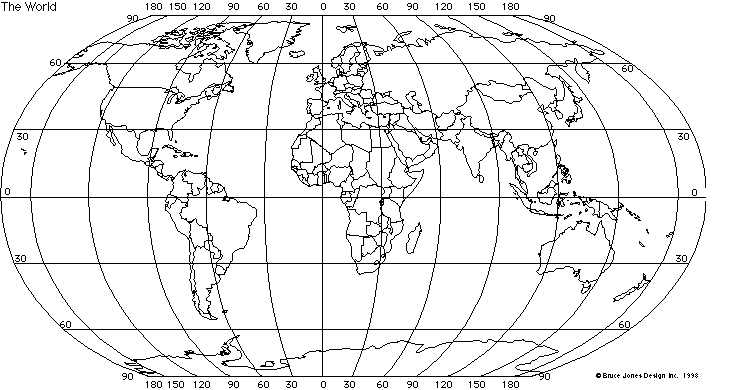 This map is missing 4 things that every good map should have.  List those 4 things.______________________________________________________________________________________________________________________________________________________________________________Put the following sets of events in the order they happened, oldest to most current.Every culture has a creation myth.  Explain what a creation myth is & what the purpose of a creation myth is. ____________________________________________________________________________________________________________________________________________________________________________________________________________________________________________________________________________________________________________________________________________________In order to understand a culture, an archaeologist asks a set of questions. Give at least one an example of each of the following.WHERE THE ECK AM I? Fill in the blanks.  There are ___________ planets in our solar system.  The planets in order from the sun are:____________________, ___________________, __________________, ________________, ____________________, ___________________, __________________ &  ______________.I live on the ___________ planet, Earth.	Earth is divided into _____________ continents.  The continents are: _______________, ____________________, ___________________, __________________, ________________, ____________________ & ___________________.  I live on the continent of  _____________ __________________.	Continents are divided into _____________.  There are 196 _______________ in the world.  My continent is divided into 3 ____________________.  These 3 are ________________, ________________________________ & ________________________________.  I live in the ___________________________________________.	The capital of the country I live in is _____________________________.  My country, the _____________________________, is divided into ______ states.  I live in the state of _____________________.  The capital of my state is ___________________.   	My state is further divided into 62 counties.  I live in the county of __________________.  My county, ______________County, is divided into 9 towns/villages.  These 9 towns/villages are: Brewster, Carmel, Cold Spring, Kent, Nelsonville, Patterson, Philipstown, Putnam Valley, and Southeast.  I live in ______________.   My town, ____________, is divided into 10 hamlets.I live in the hamlet of ___________________ on a road called _________________________. If someone wanted to mail me a letter they would address it as follows:_______________________________________________________________________________________________________________________________________________________________________________________Use your knowledge of the Necropolis of Giza to answer the following questions.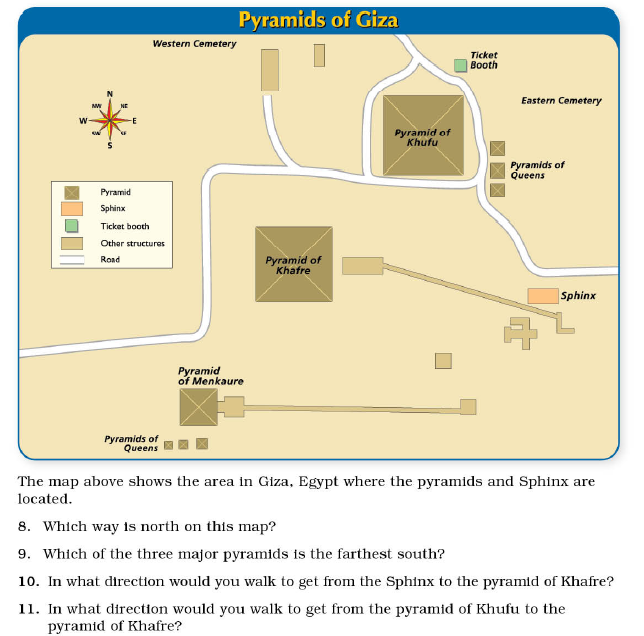 On the map below label the items listed below.  On the map below label the items listed below.  On the map below label the items listed below.  7 continents5 oceansEquatorPrime MeridianTropic of CapricornTropic of Cancer North PoleSouth PoleThe 3 climate zones (polar, temperate, tropical)Italian Alps (Location of Őtzi)United StatesNew York2013 CE2013 BCE1975 AD1975 BCJesus BornNecropolis at Giza ConstructedCave Art at Lascaux Painted Domestication of AnimalsHunter-Gatherers roam Africa & parts of EurasiaUniverse Created1000 AD1000 BCEBirth of Jesus1001 CE1001BCBeginning of Mesopotamian Civilizations Creation of the EarthPaleozoic AgeCreation of the UniverseBronze AgeHistory:  (Example:) The culture is improving.  The people's lives overall have improved.  The culture has developed new tools   that make their lives easier.Geography:  Economics:Religion & Philosophy:Language, Education & Arts:Government:Sociology:Carmel -- Hamlet of CarmelCarmel Hills Field CornersHopkins CornersMahopac - where the town government is locatedMahopac PointMahopac FallsSecor CornersTilly FosterWest MahopacThis globe show lines of 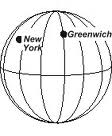 This globe show lines of 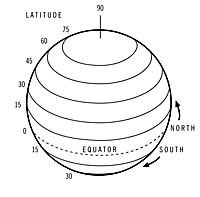 Explain what SCALE is & give at least 2 of the 3 examples of how we have used it this year. ______________________________________________________________________________________________________________________________________________________________________________________________________________________________________________________________________________The following picture is a ______________________.    Fill in the missing directions.The 4 main directions are called _________________________________________________________.The other 4 directions are called ___________________________________________________________.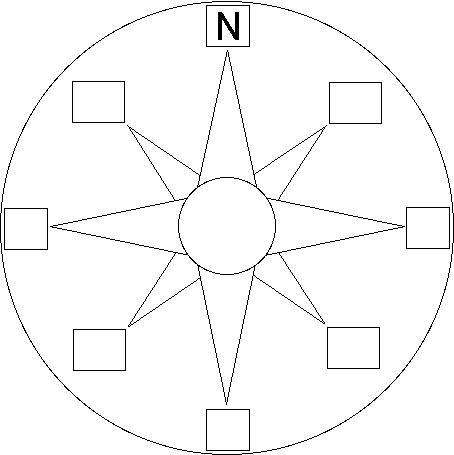 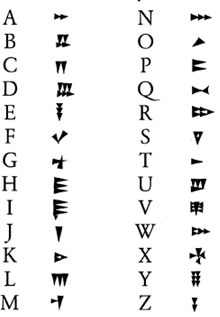 This is an example of  writing called ____________________________________ .  It was invented by a culture called the ______________________________.  These people lived in what was known as _______________________________.  Today this area is known as __________________________________.  Two rivers that flow through this area are the _______________________________ and the _____________________________________________.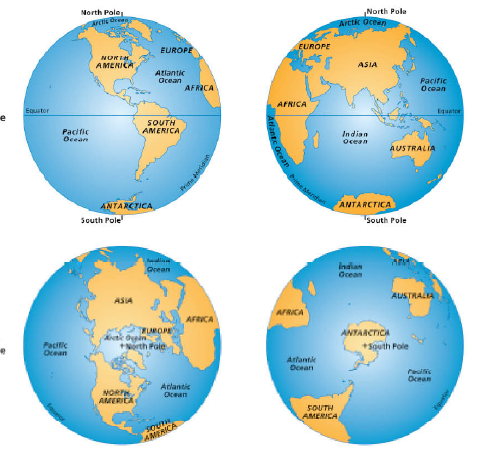 The globes are divided into 4 hemispheres. Label which hemisphere is being shown in each of the 4 pictures.____________________________________________________________________________________Label the map. (Ignore the dots!)EgyptNile RiverGiza CairoRed SeaSinai PeninsulaSuez CanalMediterranean SeaIraqMesopotamia Tigris RiverEuphrates River Rift ValleyBorder Cave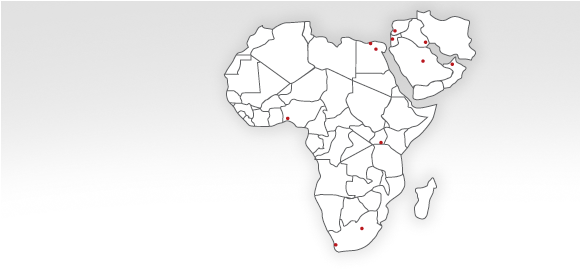 